ЕКОНОМСКА ШКОЛАКАЛЕНДАР ОБРАЗОВНО-ВАСПИТНОГ РАДА ЗА ШКОЛСКУ 2017/2018.Легенда:Државни празници		- Школски распуст, ненаставни или нерадни даниНаставни дани			- Празници који се обележавају радно (наставни)Радни дани  (Свети Сава, Видовдан, 23. мај Дан школе)	 Завршетак наставе на крају првог и другог полугодишта8.11. – по распореду за четвртак13.2. – по распореду за петак14.4. – наставна субота по распореду за среду (надокнада за Дан школе)Прво полугодиштеПрво полугодиштеПрво полугодиштеПрво полугодиштеПрво полугодиштеПрво полугодиштеПрво полугодиштеПрво полугодиштеПрво полугодиштеДруго полугодиштеДруго полугодиштеДруго полугодиштеДруго полугодиштеДруго полугодиштеДруго полугодиштеДруго полугодиштеДруго полугодиштеДруго полугодиштеМРНПУСЧПСНМРНПУСЧПСНСептембар1.123Фебруар1234Септембар1.45678910Фебруар567891011Септембар2.11121314151617Фебруар21.12131415161718Септембар3.18192021222324Фебруар21.19202122232425Септембар4.25262728293021Фебруар22.26272811Октобар1Март22.1234Октобар5.2345678Март23.567891011Октобар6.9101112131415Март24.12131415161718Октобар7.16171819202122Март25.19202122232425Октобар8.23242526272829Март26.26272829303122Октобар9.303122Април1Новембар9.12345Април2345678Новембар10.6789101112Април27.9101112131415Новембар11.13141516171819Април28.16171819202122Новембар12.20212223242526Април29.23242526272829Новембар13.2728293020Април30.3016Децембар13.123Мај30.123456Децембар14.45678910Мај31.78910111213Децембар15.11121314151617Мај32.14151617181920Децембар16.18192021222324Мај33.21222324252627Децембар17.2526272829303121Мај34.2829303120Јануар1234567Јун34.123Јануар18.891011121314Јун35.45678910Јануар19.15161718192021Јун36.11121314151617Јануар20.22232425262728Јун37.1819202122232415Јануар20.29303117Јун252627282930Укупно наставних дана:Укупно наставних дана:Укупно наставних дана:Укупно наставних дана:Укупно наставних дана:Укупно наставних дана:Укупно наставних дана:Укупно наставних дана:Укупно наставних дана:101Укупно наставних дана:Укупно наставних дана:Укупно наставних дана:Укупно наставних дана:Укупно наставних дана:Укупно наставних дана:Укупно наставних дана:Укупно наставних дана:Укупно наставних дана:84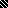 